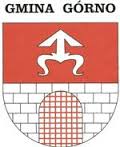 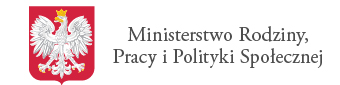 Górno, 07.08.2017 r.ZAPYTANIE OFERTOWE NR 5/2017na organizację oraz przeprowadzenie rajdu pn. „RAJD poMOC” w ramach 
projektu „Można inaczej- NIE dla przemocy” realizowanego w ramach 
Programu Osłonowego „Wspieranie Jednostek Samorządu Terytorialnego w Tworzeniu Systemu Przeciwdziałania Przemocy w Rodzinie” Ministerstwa Rodziny, Pracy 
i Polityki Społecznej.Nazwa i adres Zamawiającego:
Gmina Górno - Gminny Ośrodek Pomocy Społecznej w Górnie
Górno 169
26-008 GórnoNIP: 657-24-00-548, REGON: 291010079Tel. 41/ 30-23-647Strona internetowa: www.gopsgorno.ple-mail: gops@gopsgorno.plOpis przedmiotu oraz wielkości lub zakresu zamówienia:Przedmiotem zamówienia jest usługa w zakresie organizacji i przeprowadzenia dla 100 uczestników rajdu pn. „RAJD poMOC” realizowanego w ramach projektu „Można inaczej- NIE dla przemocy”. Termin rajdu: 24 września 2017 roku. Organizacja rajdu obejmuje:przygotowanie propozycji programu rajdu i przedłożenie zamawiającemu do akceptacji do dnia 1 września 2017 roku,trasa rajdu powinna przebiegać na terenie gminy Górno,tematyka rajdu winna nawiązywać do realizowanego projektu, którego celem jest podniesienie wiedzy i świadomości społecznej na temat zjawiska przemocy,w trakcie rajdu zaplanowano scenki pedagogiczne związane z tematyką przemocy oraz elementy samoobrony,rajd zostanie zakończony wspólnym grillowaniem, występami artystycznymi oraz rozstrzygnięciem konkursu „Młodzi przeciw przemocy”.Uregulowanie należności przez Zamawiającego, nastąpi przelewem na rachunek bankowy Wykonawcy.Oferenci ponoszą wszelkie koszty związane z przygotowaniem i złożeniem oferty.Termin wykonania zamówienia:Propozycję programu rajdu należy przekazać do Gminnego Ośrodka Pomocy Społecznej 
w Górnie, Górno 169, 26-008 Górno najpóźniej do dnia 1 września 2017 roku. 
Rajd zaplanowano na dzień 24 września 2017 roku.Oferta powinna zawierać:
- koszt brutto całości zamówienia.Kryteria oceny ofert:Cena 100%Miejsce i termin składania ofert:Oferty należy złożyć pisemnie w siedzibie Gminnego Ośrodka Pomocy Społecznej 
w Górnie, Górno 169, 26-008 Górno w zamkniętej nieprzezroczystej 
kopercie z napisem „Oferta na organizację oraz przeprowadzenie rajdu pn. „RAJD poMOC” w ramach projektu „Można inaczej- NIE dla przemocy”.Termin składania ofert upływa w dniu  16 sierpnia 2017 roku o godz. 9.00.Oferty, które wpłyną po wyznaczonym terminie składania nie będą brane pod uwagę przy ocenie ofert. O wynikach postępowania jego uczestnicy zostaną poinformowani drogą mailową.Oferta zostanie uznana za spełniającą warunki, jeśli będzie:a) zgodna w kwestii sposobu jej przygotowania, oferowanego przedmiotu i warunków zamówienia ze wszystkimi wymogami niniejszego zapytania ofertowego,b) złożona w wyznaczonym terminie składania ofert.5. Zamawiający odrzuca ofertę, jeżeli:a)   jej treść nie odpowiada treści zapytania ofertowego,b)   jej złożenie stanowi czyn nieuczciwej konkurencji w rozumieniu przepisów o zwalczaniu nieuczciwej konkurencji;c)   zawiera rażąco niską cenę w stosunku do przedmiotu zamówienia; d)   zawiera błędy w obliczeniu ceny;e)   jest nieważna na podstawie odrębnych przepisów.f) została złożona przez wykluczonego Wykonawcę.6. Dodatkowe informacje można uzyskać w siedzibie Gminnego Ośrodka Pomocy Społecznej 
w Górnie, Górno 169, 26-008 Górno. Godziny urzędowania:    
Poniedziałek, Środa – Piątek 7:30 – 15:00, Wtorek 7:30 – 17:307. Osoba do kontaktu: Monika Siarek, Emilia JanikTel. 41/ 30-23-647, w godzinach pracy Gminnego Ośrodka Pomocy Społeczneje-mail: gops@gopsgorno.plZałącznik nr 1…................................................(pieczęć Oferenta)FORMULARZ OFERTOWYna organizację oraz przeprowadzenie rajdu pn. „RAJD poMOC” w ramach 
projektu „Można inaczej- NIE dla przemocy” realizowanego w ramach 
Programu Osłonowego „Wspieranie Jednostek Samorządu Terytorialnego w Tworzeniu Systemu Przeciwdziałania Przemocy w Rodzinie” Ministerstwa Rodziny, Pracy 
i Polityki Społecznej.1. W odpowiedzi na zaproszenie do złożenia oferty w postępowaniu ……………….…..….. składam(y) niniejszą ofertę. Oferuję (oferujemy) wykonanie przedmiotu zamówienia za cenę ofertową:……………………………… zł brutto 2. Termin wykonania zamówienia: Propozycję programu rajdu należy przekazać do Gminnego Ośrodka Pomocy Społecznej 
w Górnie, Górno 169, 26-008 Górno najpóźniej do dnia 1 września 2017 roku. 
Rajd zaplanowano na dzień 24 września 2017 roku.3. Cena zamówienia zawiera wszelkie koszty i opłaty związane z realizacją, w tym: marże, upusty, obowiązującą stawkę podatku VAT, koszty transportu do siedziby zamawiającego itp.4. Oświadczam, że załączony do zaproszenia ofertowego wzór umowy (Zał. nr 2) został przeze mnie zaakceptowany bez zastrzeżeń i zobowiązuję się w przypadku wyboru mojej oferty do zawarcia umowy w miejscu i terminie wyznaczonym przez Zamawiającego.5. Oświadczam, że niezwłocznie udzielę potwierdzenia odbioru dokumentów przesłanych faxem lub e-mailem na każde takie żądanie ze strony Zamawiającego.6. Oświadczam, że spełniam warunki, dotyczące:kompetencji lub uprawnień do prowadzenia określonej działalności zawodowej, o ile wynika to z odrębnych przepisów;sytuacji ekonomicznej i finansowejzdolności technicznej lub zawodowej.7. Oświadczam, że nie podlegam wykluczeniu z postępowania o udzielenie zamówienia publicznego.8. Oświadczam, że osoby, które będą uczestniczyć w wykonywaniu zamówienia, posiadają wymagane uprawnienia, jeżeli ustawy nakładają obowiązek posiadania takich uprawnień oraz oświadczenie potwierdzające wpis danej osoby na listę członków właściwej izby.9. Osoba do kontaktów oraz aktualne dane kontaktowe w sprawie niniejszego postępowania./imię i nazwisko, stanowisko służbowe/ -............................................................................................./tel./fax/ -.............................................................................................................................................../e-mail/ -................................................................................................................................................10. Oferta została złożona na …………..... stronach podpisanych i kolejno ponumerowanych 
od nr 1 do ………….....11. Integralną część oferty stanowią następujące dokumenty:**………………………………………………………………………………………………………………………………………………………………………………………………………………………………………………………………………………………………………................................dn	…….................	................................................................	.....Oferent 
/upełnomocnieni przedstawiciele oferenta/** W przypadku składania kserokopii dokumentów, muszą być one poświadczone za zgodność z oryginałem.Załącznik Nr 2UMOWA nr  5 /2017 na organizację oraz przeprowadzenie rajdu pn. „RAJD poMOC” w ramach 
projektu „Można inaczej- NIE dla przemocy” realizowanego w ramach 
Programu Osłonowego „Wspieranie Jednostek Samorządu Terytorialnego w Tworzeniu Systemu Przeciwdziałania Przemocy w Rodzinie” Ministerstwa Rodziny, Pracy 
i Polityki Społecznej.(wzór umowy)zawarta w dniu ………..…………....2017 roku  w Górnie, pomiędzy Gminą Górno Górno 169, 26-008 Górno,NIP: 657-24-00-548, REGON: 291010079reprezentowaną na podstawie pełnomocnictwa z dnia ……………………………………… przez:Kierownika Gminnego Ośrodka Pomocy Społecznej w Górnie – Dorotę Matuszewskązwaną w dalszej części umowy „Zamawiającym”,a:…………………………………..………………………………….reprezentowaną (-ym)  przez:………………………………….zwaną (-ym) dalej „Wykonawcą”o następującej treści:§ 11. Zamawiający powierza, a Wykonawca zobowiązuje się do organizacji oraz przeprowadzenia rajdu pn. „RAJD poMOC” w ramach projektu „Można inaczej- NIE dla przemocy” realizowanego w ramach Programu Osłonowego „Wspieranie Jednostek Samorządu Terytorialnego w Tworzeniu Systemu Przeciwdziałania Przemocy w Rodzinie” Ministerstwa Rodziny, Pracy i Polityki Społecznej prowadzonego przez Gminny Ośrodek Pomocy Społecznej w Górnie.2. Przedmiotem zamówienia jest usługa w zakresie organizacji i przeprowadzenia dla 100 uczestników rajdu pn. „RAJD poMOC” realizowanego w ramach projektu „Można inaczej- NIE dla przemocy”. 3. Organizacja rajdu obejmuje:przygotowanie propozycji programu rajdu i przedłożenie zamawiającemu do akceptacji do dnia 1 września 2017 roku, w przypadku niedokonania akceptacji programu przez zamawiającego wykonawca przedłoży nowy projekt w terminie nie dłuższym niż 3 dni od dnia otrzymania informacji o braku akceptacji projektu,trasa rajdu powinna przebiegać na terenie gminy Górno,tematyka rajdu winna nawiązywać do realizowanego projektu, którego celem jest podniesienie wiedzy i świadomości społecznej na temat zjawiska przemocy,w trakcie rajdu zaplanowano scenki pedagogiczne związane z tematyką przemocy oraz elementy samoobrony,rajd zostanie zakończony wspólnym grillowaniem, występami artystycznymi oraz rozstrzygnięciem konkursu „Młodzi przeciw przemocy”.§ 2Wykonawca przygotuje propozycję programu rajdu i przedłoży ją Zamawiającemu do akceptacji do dnia 1 września 2017 roku.Wykonawca przeprowadzi rajd w dniu 24 września 2017 roku. § 31. Za prawidłowe wykonanie całości przedmiotu umowy Wykonawcy przysługuje wynagrodzenie w wysokości: ………………………….. zł brutto. (słownie: …………………………………………….…………….. złotych 00/100), 2. Faktury będą wystawiane w następujący sposób:Nabywca: 	     Gmina Górno 		       	     Górno 169, 26-008 Górno                         	     NIP  657-24-00-548Odbiorca/Płatnik:   Gminny Ośrodek Pomocy Społecznej w Górnie     Górno 169, 26-008 Górno3. Podstawą wystawienia faktury jest sporządzenie przez Strony protokołu odbioru  
przedmiotu umowy. Sporządzenie protokołu odbioru nastąpi po wykonaniu całości przedmiotu umowy.4. Wynagrodzenie, o którym mowa w ust. 1, zostanie wypłacone w terminie 30 dni 
od daty dostarczenia Zamawiającemu prawidłowo wystawionej faktury VAT na rachunek bankowy wskazany na tej fakturze. 5. Za dokonanie zapłaty przyjmuję się datę obciążenia rachunku Zamawiającego. 7. Wynagrodzenie ryczałtowe, o którym mowa w ust. 1 obejmuje wszelkie koszty związane 
z realizacją zadania.§ 41. Prawidłowe wykonanie przedmiotu umowy zostanie potwierdzone sporządzonym przez Strony protokołem odbioru.2. W przypadku stwierdzenia zastrzeżeń wobec przedmiotu zamówienia Zamawiający może odmówić podpisania protokołu odbioru przedmiotu umowy lub podpisać protokół odbioru z zastrzeżeniem nienależytego wykonania przedmiotu umowy.§ 51. Strony ustalają, że formą odszkodowania z tytułu niewykonania lub nienależytego wykonania przedmiotu umowy będą kary umowne.2.	Wykonawca zapłaci Zamawiającemu karę umowną:a) za odstąpienie od umowy przez Wykonawcę z przyczyn niezależnych od Zamawiającego - 
w wysokości 10 % wartości wynagrodzenia Wykonawcy, o którym mowa w § 3 ust. 1 umowy.b) za odstąpienie od umowy przez Zamawiającego z przyczyn zależnych od Wykonawcy - 
 w wysokości 10 % wartości wynagrodzenia Wykonawcy, o którym mowa w § 3 ust. 1 umowy;c) za opóźnienie w ukończeniu przedmiotu umowy lub jego części – w wysokości 0,1 % wynagrodzenia Wykonawcy, o którym mowa w § 3 ust. 1 umowy, za każdy rozpoczęty dzień opóźnienia.3.Zapłata kary umownej może nastąpić, według uznania Zamawiającego, poprzez potrącenie jej 
z wynagrodzenia Wykonawcy.4. Jeżeli kara umowna nie pokrywa poniesionej szkody Zamawiający może dochodzić odszkodowania przenoszącego wysokość zastrzeżonej kary umownej. 5.	Wierzytelność, o której mowa w ust. 2 pkt a i b staje się wymagalna z dniem następującym 
po dniu, w którym oświadczenie o odstąpieniu doszło do wiadomości Wykonawcy. Wierzytelność, 
o której mowa w ust. 2 pkt c i d staje się wymagalna w dniu następnym po dniu, w którym nastąpiło opóźnienie.6. Zamawiający może naliczać i dochodzić jednocześnie wierzytelności z tytułu kar umownych            z różnych tytułów.§ 61. Zamawiający ma prawo do odstąpienia od umowy jeżeli:a) Wykonawca przerwał realizację przedmiotu umowy z przyczyn leżących po stronie Wykonawcy 
a przerwa trwa dłużej niż 14 dni,b) wystąpi istotna zmiana okoliczności powodująca, że wykonanie umowy nie leży w interesie publicznym, czego nie można było przewidzieć w chwili zawarcia umowy. c) Wykonawca realizuje zadanie przewidziane niniejszą umową w sposób niezgodny z umową, 
w szczególności uchybia terminom, o których mowa w § 2 niniejszej umowy.2. Wykonawca ma prawo do odstąpienia umowy, jeżeli Zamawiający nie wywiązuje się z obowiązku zapłaty wynagrodzenia mimo dodatkowego wezwania w terminie 1 miesiąca od upływu terminu zapłaty wskazanego w wezwaniu, pod warunkiem, iż przedmiot umowy został wykonany należycie.3. Odstąpienie od umowy powinno nastąpić w formie pisemnej pod rygorem nieważności takiego oświadczenia i powinno zawierać uzasadnienie.4. Prawo odstąpienia od umowy wynikające z umowy Zamawiający może wykonać niezależnie 
od prawa odstąpienia od umowy wynikającego z ustawy.§ 71.  Na mocy niniejszej umowy przysługujące Wykonawcy majątkowe prawa autorskie do dzieł stanowiących przedmiot zamówienia zostają przeniesione na Zamawiającego do wykorzystania na wszystkich polach eksploatacji z chwilą podpisania protokołu przekazania dokumentacji. W szczególności Zamawiający nabywa prawo do korzystania i rozporządzania opracowania zarówno w całości jak i we fragmentach, na następujących polach eksploatacji:a) utrwalania i zwielokrotniania opracowania wszelkimi znanymi w chwili zawarcia niniejszej umowy technikami, a w szczególności: drukarską, cyfrową, optyczną, zapisu magnetycznego, reprograficzną, w ramach pamięci komputera (w tym serwera) oraz sieci multimedialnych (m.in. Internet), na każdym znanym nośniku, w tym: papierze, nośniku optycznym, magnetycznym, cyfrowym (m.in. płyty CD, DVD, dyskietki komputerowe);b) obrotu oryginałem lub egzemplarzami na których utwór utrwalono – wprowadzenie do obrotu, użyczenie lub najem oryginału utworu lub jego egzemplarzy;c) rozpowszechniania w inny sposób niż określony w pkt. b) – publiczne wykonanie, wystawienie, wyświetlenie, odtworzenie, nadawanie i reemitowanie, oraz publiczne udostępnienie opracowania w taki sposób aby każdy mógł mieć do niego dostęp w miejscu                  i czasie przez siebie wybranym (w szczególności za pomocą sieci Internet).2. Rozporządzenie prawami, o którym mowa w punkcie poprzedzającym, nie jest ograniczone czasowo, terytorialnie, co do liczby wydań i wielkości nakładu.3. Z chwilą podpisania protokołu przyjęcia dokumentacji Wykonawca przenosi na rzecz Zamawiającego własność nośników, na których przekazuje Zamawiającemu przedmiot zamówienia.4. Wynagrodzenie określone w § 3 ust. 1 umowy obejmuje również wynagrodzenie Wykonawcy za przeniesienie praw autorskich do wykonanych dzieł w zakresie przedmiotu zamówienia - na wszystkich polach eksploatacji wskazanych w umowie oraz za przeniesienie prawa własności do nośników na których utrwalono dzieło i przekazano Zamawiającemu.
§ 81. Wszelkie zmiany postanowień Umowy wymagają formy pisemnej pod rygorem nieważności.2. W sprawach nieuregulowanych postanowieniami Umowy zastosowanie mają przepisy Kodeksu cywilnego.3. Wykonawca nie może bez zgody Zamawiającego dokonać cesji wierzytelności, przysługującej mu 
z tytułu realizacji Umowy na osoby trzecie. 4. Wszelkie pisma przewidziane umową uważa się za skutecznie doręczone (z zastrzeżeniami w niej zawartymi), jeżeli zostały przesłane za zwrotnym potwierdzeniem przez drugą Stronę odbioru, listem poleconym za potwierdzeniem odbioru lub innego potwierdzonego doręczenia pod adres Zamawiającego lub Wykonawcy wskazany w niniejszej umowie.Każda ze Stron zobowiązuje się do powiadomienia drugiej Strony o każdorazowej zmianie swojego adresu. W przypadku braku powiadomienia o zmianie adresu doręczenie dokonane na ostatnio wskazany adres będą uważane za skuteczne.5. Strony deklarują, iż w razie powstania jakiegokolwiek sporu wynikającego z interpretacji lub wykonania umowy, podejmą w dobrej wierze rokowania w celu polubownego rozstrzygnięcia takiego sporu. Jeżeli rokowania, o których mowa powyżej nie doprowadzą do polubownego rozwiązania sporu w terminie 7 dni od pisemnego wezwania do wszczęcia rokowań, spór taki Strony poddają rozstrzygnięciu przez sąd właściwy dla Zamawiającego.6. Przedstawicielami Stron są:a) Zamawiającego: Kierownik Gminnego Ośrodka Pomocy Społecznej w Górnie- mgr Dorota Matuszewskab) Wykonawcy: 7. Integralną część niniejszej umowy stanowią:a) zaproszenie ofertowe wraz z załącznikami.b) oferta wykonawcy.§ 9Umowa została sporządzana w trzech jednobrzmiących egzemplarzach, przy czym dwa dla Zamawiającego.Zamawiający 							Wykonawca	